 國立嘉義大學生物機電學系專題演講活動花絮 國立嘉義大學生物機電學系專題演講活動花絮 國立嘉義大學生物機電學系專題演講活動花絮演講時地110年11月22日  工程館四樓視聽教室110年11月22日  工程館四樓視聽教室演講者/題目自強工程顧問有限公司 李明軒研發長無人機及感測器應用自強工程顧問有限公司 李明軒研發長無人機及感測器應用活動花絮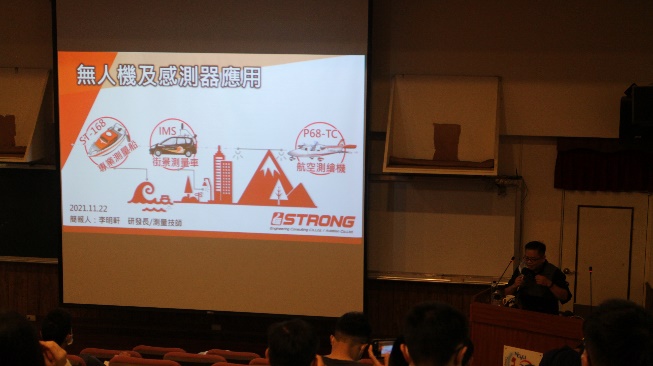 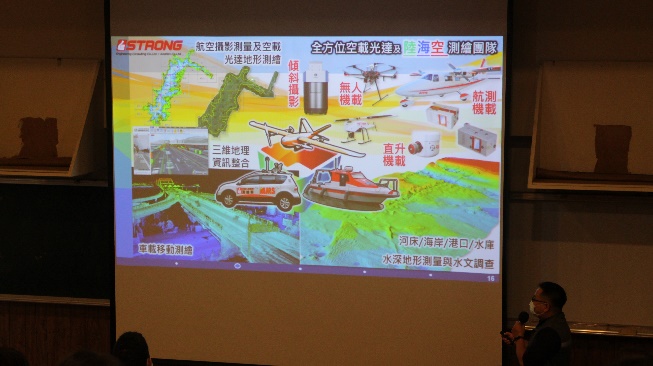 活動花絮介紹演講者畫面李明軒研發長演講畫面活動花絮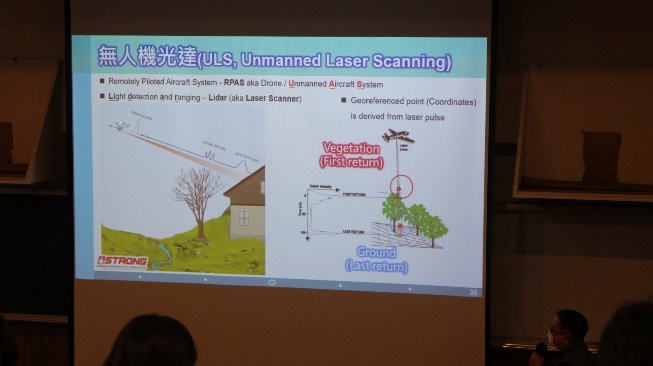 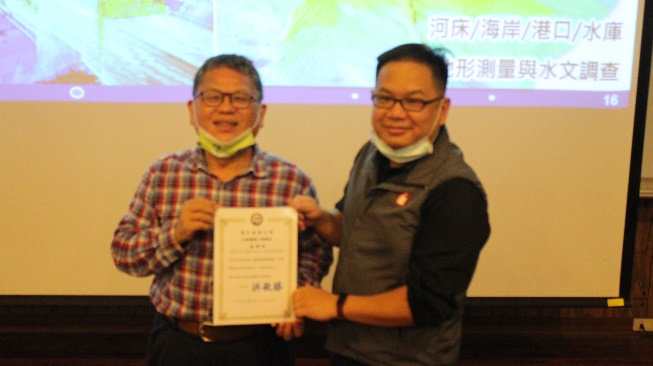 活動花絮 李明軒研發長演講畫面頒發感謝狀畫面